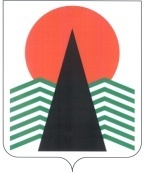  Администрация Нефтеюганского районаМуниципальная комиссияпо делам несовершеннолетних и защите их правПОСТАНОВЛЕНИЕ №1931 марта 2020 года, 10 – 00 ч.  г. Нефтеюганск,  ул. Нефтяников, стр. 10, каб. 201 (сведения об участниках заседания указаны в протоколе №14заседания МКДН и ЗП Нефтеюганского района)Об исполнении (в полном объеме и в установленный срок) решений  муниципальной комиссии по делам несовершеннолетних и защите их прав Нефтеюганского района, принятых на заседаниях и совещаниях  Заслушав и обсудив информацию по вопросу, предусмотренному планом работы муниципальной комиссии по делам несовершеннолетних и защите их прав Нефтеюганского района на 1 квартал 2020 года,  муниципальная комиссия установила:	 На контроле муниципальной комиссии по делам несовершеннолетних и защите их прав Нефтеюганского района по состоянию на 20 марта 2020 года находилось 34 поручения, принятых на заседаниях комиссии и совещаниях в 2018 г. - текущем периоде 2020 года. Поручения выполнены в полном объеме и в срок.	В целях исполнения требований, предусмотренных пунктом 3 статьи 11 Федерального закона Российской Федерации от 24.06.1999 № 120-ФЗ «Об основах системы профилактики безнадзорности и правонарушений несовершеннолетних», в части обязательного исполнения постановлений муниципальной комиссии по делам несовершеннолетних и защите их прав, а также обеспечения ответственности при выполнении постановлений и поручений муниципальной комиссии, муниципальная комиссия по делам несовершеннолетних и защите их прав п о с т а н о в и л а:	1. Снять с контроля постановления, решения совещаний муниципальной комиссии по делам несовершеннолетних и защите их прав Нефтеюганского района со сроком исполнения до 20 марта 2020 года.	Срок:  31 марта 2020 года.	2.   Перенести срок рассмотрения вопроса «О принимаемых мерах по профилактике преступлений в отношении несовершеннолетних по части 1 статьи 157 УК РФ».  	Срок: до 1 ноября 2020 года.	3. Утвердить план работы муниципальной комиссии по делам несовершеннолетних и защите их прав Нефтеюганского района на 2 квартал 2020 год (приложение).	Срок:  31 марта 2020 года.	4. Контроль за исполнением постановления возложить на заместителя председателя муниципальной комиссии по делам несовершеннолетних и защите их прав Нефтеюганского района.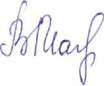 Председательствующий                                   В.В. МалтаковаПриложение к постановлению МКДН и ЗП Нефтеюганского района от 31.03.2020 № 19  План работы  муниципальной комиссии по делам несовершеннолетних и защите их прав Нефтеюганского района на  2 квартал 2020 года	1. Перечень вопросов, выносимых на  заседания муниципальной  комиссии по делам несовершеннолетних и защите их прав Нефтеюганского района:	Кроме этого, в повестку заседаний могут быть внесены вопросы, требующие  незамедлительного рассмотрения  и принятия  коллегиального решения, в том числе по поручениям и постановлениям комиссии по делам несовершеннолетних и защите их прав при Правительстве ХМАО-Югры и других вышестоящих органов и учреждений.	2. Межведомственные мероприятия  муниципальной комиссии по делам несовершеннолетних и защите их прав Нефтеюганского района:№   Вопросы, рассматриваемые на заседаниях   МесторассмотренияОтветственные апрельапрельапрельапрель1Об уровне подростковой преступности и правонарушений на территории Нефтеюганского района в 1 квартале 2020  года, а также эффективности принимаемых мер по профилактике преступлений в отношении несовершеннолетних.  (п. 9 ст. 14 Закон ХМАО-Югры №74-оз)Итоги проведения оперативно-профилактического мероприятия «Здоровье»(ход-во ОМВД 52/8/3-6645 от 19.03.2020)РайоннаяМКДН и ЗПОМВД2Об организации дополнительных мер, направленных на профилактику потребления некурительной никотиносодержащей продукции(ход-во ОМВД 52/8/3-6172 от 16.03.2020)РайоннаяМКДН и ЗПОМВДНРБДОиМп3О комплексной безопасности несовершеннолетних, в том числе о принимаемых мерах в 1 квартале 2020 года по снижению уровня детского травматизма и смертности несовершеннолетних от внешних управляемых причин РайоннаяМКДН и ЗПНРБДОиМпОМВД4О состоянии преступности и правонарушений среди несовершеннолетних и в отношении них на территории городского поселения Пойковский в 1 квартале 2020 года и о принимаемых мерах по их предупреждениюМКДН и ЗП гп. ПойковскийОМВД  (ОП №1 с дислокацией в гп.Пойковский)5О  принимаемых мерах по предупреждению пропусков занятий и неуспеваемости обучающихся образовательными организациями  в 2019-2020 учебном годуМКДН и ЗП гп. ПойковскийОО6О состоянии преступности и правонарушений среди несовершеннолетних и в отношении них на территории сельского поселения Салым в 1 квартале 2020 г. и о принимаемых мерах по их предупреждениюМКДН и ЗПсп.СалымОМВД  (ОП №2 с дислокацией в сп.Салым)7О принимаемых мерах по обеспечению безопасности несовершеннолетних на железной дорогеМКДН и ЗПсп.СалымЛО ОМВД, ОО  маймаймаймай 8Об организации летнего труда, отдыха и оздоровления несовершеннолетних, находящихся в социально опасном положении,  состоящих на всех видах профилактического учетаРайонная МКДН и ЗПДОиМП, ДКиС, НРКЦСОН, РЦ9О принимаемых мерах по обеспечению безопасности несовершеннолетних на водных объектах Нефтеюганского районаРайонная МКДН и ЗПГИМС,   ДОиМП10О результатах деятельности  школьных служб примирения, социальных педагогов и психологов в образовательных организациях Нефтеюганского районаРайонная МКДН и ЗПДОиМП11О проведении на территории гп. Пойковский межведомственной профилактической операции «Подросток». О мерах по  обеспечению безопасного проведения последних звонков и выпускных вечеров в образовательных организациях  поселенияМКДН и ЗП гп. ПойковскийОМВД  (ОП №1 с дислокацией в гп.Пойковский), ОО12О проведении на территории сп. Салым  межведомственной профилактической операции «Подросток». О мерах по обеспечению безопасного проведения последних звонков и выпускных вечеров в образовательных организациях сп. Салым  МКДН и ЗП сп.СалымОМВД  (ОП №2 с дислокацией в сп.Салым), ОО июнь июнь июнь июнь13Об обеспечении жилыми помещениями детей-сирот и детей, оставшихся без попечения родителей, лиц из числа детей-сирот и детей, оставшихся без попечения родителей, в том числе об исполнении исполнительных документов о предоставлении жилья детям - сирот и детям, оставшимся без попечения родителей, лицам из числа детей-сирот и детей, оставшихся без попечения родителей.Районная МКДН и ЗПОпОиП14О проводимой работе по половому воспитанию несовершеннолетних, обучающихся в общеобразовательных организациях Нефтеюганского районаРайонная МКДН и ЗПНРБ, ДОиМП,   НРКЦСОН, ОМВД15Об исполнении (в полном объеме и в установленный срок) решений  муниципальной комиссии по делам несовершеннолетних и защите их прав Нефтеюганского района, принятых на заседаниях (совещаниях, семинарах, дискуссионных площадках)Районная МКДН и ЗПОДН16О принимаемых мерах по профилактике употребления несовершеннолетними психоактивных веществ, алкогольной продукции,  а  также некурительной никотиносодержащей продукцииМКДН и ЗП гп. ПойковскийОМВД, НРБ, ОО, НРКЦСОН17Об исполнении постановлений  муниципальной комиссии по делам несовершеннолетних и защите их прав Нефтеюганского района в городском поселении ПойковскийМКДН и ЗП гп. ПойковскийОДН18О   ходе проведения 1 этапа межведомственной профилактической операции «Подросток» на территории сп. СалымМКДН и ЗП сп. СалымОМВД19Об исполнении постановлений  муниципальной комиссии по делам несовершеннолетних и защите их прав Нефтеюганского района в сельском поселении СалымМКДН и ЗП сп. СалымОДН№МероприятиеПериод проведения   Результат1Проведение совещания по актуальным вопросам профилактики безнадзорности и правонарушений несовершеннолетних, в том числе по вопросам организации и обеспечения деятельности комиссий по делам несовершеннолетних и защите их прав (п. 2.16 Межведомственного плана, утв. Постановлением окружной КДН и ЗП №75 от 30.06.2017) майОДН ЗП во взаимодействии с органами и учреждениями системы профилактики2Собрание для несовершеннолетних, состоящих на различных видах профилактического учета и их родителей по вопросам трудового законодательства в отношении несовершеннолетних, организации оздоровления и отдыха в каникулярный период (в гп.Пойковский) 2 квартал ОДН ЗП, ОО, НЦЗН, НРКЦСОН, НРБ, учреждения культуры и спорта3Организация мероприятий, приуроченных к международному дню телефона доверия   майДОиМП, ДКиС, НРКЦСОН, РЦ4Мероприятия, посвящённые Международному дню борьбы с наркоманией и  незаконным оборотом наркотиковиюньНРБ, ДОиМП, ДКиС, НРКЦСОН5Организация проведения межведомственной профилактической операции «Подросток», в том числе:Июнь - октябрьОМВД России по Нефтеюганскому району, ССП5.1.- горячая линия «Опасная площадка» В течение летнего периодаОДН ЗП, ЕДДС6Проверка организации трудовой занятости несовершеннолетних в свободное от учебы время (в учреждениях и организациях всех форм собственности)В течение летнего периодаОДН ЗП, ДОиМП (отдел по делам молодежи)7Организация проверки детских игровых и спортивных площадок, в том числе детских игровых сооружений, расположенных в детских развлекательных комнатах, кафе по обеспечению безопасности несовершеннолетних Май - августОДН ЗП, ДОиМП, ДКиС, ОМВД, администрации поселений